УтвержденРешением Общего собрания учредителейНекоммерческого партнерства«Объединение смоленских строителей»(Протокол №1 от «10» декабря 2008 г.)Новая редакция утвержденаРешением Общего собрания членовНекоммерческого партнерстваСаморегулируемой организации«Объединение смоленских строителей»(Протокол №12 от «18» февраля 2011 г.)Новая редакция утвержденаРешением Общего собрания членовНекоммерческого партнерстваСаморегулируемой организации«Объединение смоленских строителей»(Протокол №15 от «15» февраля 2013 г.)Новая редакция утвержденаРешением Общего собрания членовНекоммерческого партнерстваСаморегулируемой организации«Объединение смоленских строителей»(Протокол № 16 от «16» мая 2014 г.)Новая редакция утвержденаРешением Общего собрания членов(Протокол №17 от «20» марта 2015 г.)Новая редакция утвержденаРешением Общего собрания членов(Протокол №18 от «23» июля 2015 г.)Новая редакция утвержденаРешением Общего собрания членов(Протокол №21 от «14» октября 2016 г.)Новая редакция утвержденаРешением Общего собрания членов(Протокол №27 от «23» мая 2019 г.)Новая редакция утвержденаРешением Общего собрания членов(Протокол №___ от «02» июня 2023 г.)УСТАВАссоциации Саморегулируемая организация «Объединение смоленских строителей» г. Смоленск1. ОБЩИЕ ПОЛОЖЕНИЯАссоциация Саморегулируемая организация «Объединение смоленских строителей» (далее по тексту – Ассоциация) является саморегулируемой организацией, основанной на членстве юридических лиц и индивидуальных предпринимателей, осуществляющих строительство, реконструкцию, капитальный ремонт, снос объектов капитального строительства (далее по тексту – строительство), а также юридических лиц, которые уполномочены застройщиком и от имени застройщика заключают договоры о строительстве, реконструкции, капитальном ремонте, сносе объектов капитального строительства, подготавливают задания на выполнение указанного вида работ, предоставляют лицам, осуществляющим капитальный ремонт объектов капитального строительства, материалы и документы, необходимые для выполнения указанных видов работ, подписывают документы, необходимые для получения разрешения на ввод объекта капитального строительства в эксплуатацию, осуществляют иные функции, предусмотренные законодательством о градостроительной деятельности (далее также - функции технического заказчика), созданной для содействия ее членам в осуществлении деятельности, направленной на достижение целей, предусмотренных настоящим Уставом.Организация создана в организационно-правовой форме Ассоциации.Полное наименование Ассоциации на русском языке – Ассоциация Саморегулируемая организация «Объединение смоленских строителей», сокращенное наименование Ассоциации на русском языке – А СРО «ОСС».Полное наименование Ассоциации на английском языке – Association Self-regulatory Organization «Association Smolensk builders»Место нахождения Ассоциации: Россия, 214019, г. Смоленск, ул. Крупской, д.55-А.Почтовый адрес: Россия, 214019, г. Смоленск, ул. Крупской, д.55-А.Ассоциация осуществляет свою деятельность в соответствии с Конституцией Российской Федерации, Гражданским кодексом Российской Федерации, Федеральным законом № 315-ФЗ «О саморегулируемых организациях», Федеральным законом № 7-ФЗ «О некоммерческих организациях», Градостроительным кодексом Российской Федерации, иными нормативными правовыми актами и настоящим Уставом.Ассоциация приобретает права юридического лица с момента ее государственной регистрации.Ассоциация приобретает права саморегулируемой организации, основанной на членстве лиц, осуществляющих строительство, после внесения сведений об Ассоциации в государственный реестр саморегулируемых организаций в области строительства, реконструкции, капитального ремонта объектов капитального строительства.Ассоциация со дня внесения сведений о ней в государственный реестр саморегулируемых организаций является членом Национального объединения   саморегулируемых организаций, основанных на членстве лиц, осуществляющих строительство, и обязана уплатить вступительный взнос в Национального объединения саморегулируемых организаций, основанных на членстве лиц, осуществляющих строительство, а также осуществлять иные отчисления на нужды такого объединения в порядке и в размерах, которые установлены Всероссийским съездом саморегулируемых организаций в области строительства.Ассоциация имеет обособленное имущество и отвечает им по своим обязательствам, может от своего имени приобретать и осуществлять гражданские права и нести гражданские обязанности, быть истцом и ответчиком в суде.Ассоциация имеет самостоятельный баланс, вправе в установленном порядке открывать счета, в том числе специальные, в банках и иных кредитных организациях на территории Российской Федерации.Ассоциация имеет круглую печать, содержащую ее полное наименование на русском языке и указание на место нахождения. А СРО «ОСС» вправе иметь штампы, бланки со своим наименованием, изображением символики, а также обладать правами на результаты интеллектуальной деятельности и средства визуальной идентификации.Ассоциация вправе использовать изображение символики на бланках, табличках, печати и т.д., а также в сети Интернет – на сайте А СРО «ОСС».Символика представляет собой следующее:Слева два кольца красного цвета разного диаметра (одно внутри другого) символизирующие букву «О». Внутри красного внутреннего кольца, отступая от него, располагается незамкнутое справа кольцо синего цвета меньшего диаметра, символизирующее букву «С». Внутри незамкнутого синего кольца, отступая от него, располагается незамкнутое справа кольцо меньшего диаметра красного цвета, также символизирующее букву «С». Смещенное правее внутри указанных фигур располагается стилизованное изображение башни древнерусской оборонительной крепостной стены с частью прясла крепостной стены слева. На одном по горизонтали уровне с описанной фигурой, справа, располагается в разных по ширине границах надпись прописными черными буквами: «АССОЦИАЦИЯ», под ней «САМОРЕГУЛИРУЕМАЯ ОРГАНИЗАЦИЯ», под ней «ОБЪЕДИНЕНИЕ», под ней «СМОЛЕНСКИХ», под ней «СТРОИТЕЛЕЙ».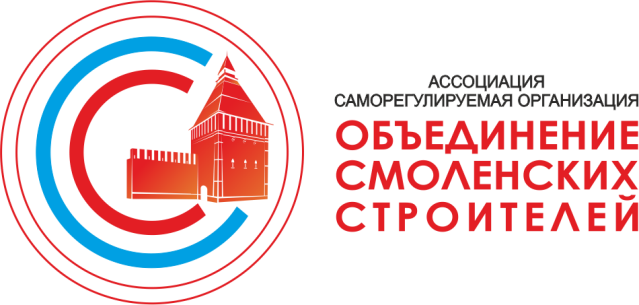 Для достижения целей, предусмотренных настоящим Уставом, Ассоциация может создавать другие некоммерческие организации, вступать в объединения некоммерческих организаций.Имущество, переданное Ассоциации ее членами, является собственностью Ассоциации. Члены Ассоциации не отвечают по ее обязательствам.  После внесения сведений об Ассоциации в государственный реестр саморегулируемых организаций в области строительства, реконструкции, капитального ремонта объектов капитального строительства, она отвечает по обязательствам своих членов в случаях и в порядке, установленных законодательством Российской Федерации и документами Ассоциации.Ассоциация не преследует в качестве основной цели извлечение прибыли и не перераспределяет прибыль от своей деятельности между членами Ассоциации, а полученные средства направляет на осуществление уставных целей Ассоциации.Ассоциация не вправе:учреждать хозяйственные товарищества и общества, осуществляющие предпринимательскую деятельность в сфере строительства, реконструкции, капитального ремонта, сноса объектов капитального строительства, и становиться участником таких хозяйственных товариществ и обществ;создавать территориальные подразделения, обособленные филиалы и представительства, расположенные за пределами территории субъекта Российской Федерации, в котором зарегистрирована Ассоциация.ЦЕЛИ И ПРЕДМЕТ ДЕЯТЕЛЬНОСТИ АССОЦИАЦИИЦелями деятельности Ассоциации являются:Предупреждение причинения вреда жизни или здоровью физических лиц, имуществу физических или юридических лиц, государственному или муниципальному имуществу, окружающей среде, жизни или здоровью животных и растений, объектам культурного наследия (памятникам истории и культуры) народов Российской Федерации вследствие недостатков работ по строительству, реконструкции, капитальному ремонту, сносу объектов капитального строительства, которые оказывают влияние на безопасность объектов капитального строительства, и выполняются членами Ассоциации.Повышение качества осуществления строительства, реконструкции, капитального ремонта, сноса объектов капитального строительства.Иные цели, предусмотренные законодательством Российской Федерации.Предметом деятельности Ассоциации (содержанием деятельности и функциями Ассоциации) является: Разработка и утверждение документов Ассоциации, предусмотренных Градостроительным кодексом Российской Федерации, а также контроль за соблюдением членами Ассоциации требований этих документов;Применение мер дисциплинарного воздействия, предусмотренных законодательством Российской Федерации и документами Ассоциации в отношении своих членов;Ведение реестра членов Ассоциации в составе единого реестра членов саморегулируемых организаций в области строительства и размещение такого реестра на своем официальном сайте в информационно-коммуникационной сети «Интернет»;Обеспечение имущественной ответственности членов Ассоциации перед потребителями произведенных ими товаров (работ, услуг) и иными лицами;Создание официального сайта Ассоциации в информационно-коммуникационной сети «Интернет» и размещение на нем информации о деятельности Ассоциации и ее членов. Права на доменное имя официального сайта Ассоциации в информационно-коммуникационной сети «Интернет», а также права на размещенную на нем информацию о деятельности Ассоциации и ее членов, принадлежат Ассоциации;Рассмотрение жалоб на действия членов Ассоциации в соответствии с требованиями законодательства Российской Федерации и документов Ассоциации;Анализ деятельности членов Ассоциации на основании информации, предоставляемой ими в Ассоциацию в порядке, установленном действующим законодательством и внутренними документами Ассоциации;Выполнение иных функций, не противоречащих законодательству Российской Федерации и целям деятельности Ассоциации.Для достижения целей Ассоциации, осуществления деятельности, определенной в п. 2.2. настоящего Устава, Ассоциация имеет право:Представлять интересы членов Ассоциации в их отношениях с органами государственной власти Российской Федерации, органами государственной власти субъектов Российской Федерации, органами местного самоуправления.Оспаривать от своего имени в установленном законодательством Российской Федерации порядке любые акты, решения и (или) действия (бездействие) органов государственной власти Российской Федерации, органов государственной власти субъектов Российской Федерации и органов местного самоуправления, нарушающие права и законные интересы Ассоциации, ее члена или членов, либо создающие угрозу такого нарушения.Участвовать в разработке и обсуждении проектов федеральных законов и иных нормативных правовых актов Российской Федерации, законов и иных нормативных правовых актов субъектов Российской Федерации, нормативных правовых актов органов местного самоуправления, государственных программ, затрагивающих вопросы строительства, реконструкции, капитального ремонта, сноса объектов капитального строительства, а также направлять в органы государственной власти Российской Федерации, органы государственной власти субъектов Российской Федерации и органы местного самоуправления заключения о результатах проводимых Ассоциацией независимых экспертиз проектов нормативных правовых актов. Вносить на рассмотрение органов государственной власти Российской Федерации, органов власти субъектов Российской Федерации и органов местного самоуправления предложения по вопросам формирования и реализации соответственно государственной политики и осуществляемой органами местного самоуправления политики в сфере строительства, реконструкции, капитального ремонта, сноса объектов капитального строительства.Участвовать в разработке и реализации федеральных, региональных и местных программ и проектов социально-экономического развития, инвестиционных проектов.Участвовать в составе комиссий по размещению заказов на поставку товаров, выполнение работ, оказание услуг для государственных и муниципальных нужд по строительству, реконструкции, капитальному ремонту, сносу объектов капитального строительства содействовать их максимальной эффективности и прозрачности.Запрашивать в органах государственной власти Российской Федерации, органах государственной власти субъектов Российской Федерации и органах местного самоуправления информацию и получать от этих органов информацию, необходимую для выполнения Ассоциацией возложенных на нее федеральными законами функций, в установленном федеральными законами порядке.Обращаться в третейский суд национального объединения саморегулируемых организаций, основанных на членстве лиц, осуществляющих строительство для разрешения споров, возникающих между членами Ассоциации, а также между ними и потребителями произведенных членами Ассоциации товаров (работ, услуг), иными лицами в соответствии с законодательством о третейских судах.Разрабатывать программы, планы подготовки, переподготовки и повышения квалификации специалистов в сфере строительства, реконструкции, капитального ремонта, сноса объектов капитального строительства, а также иные документы, направленные на достижение целей Ассоциации.Организовывать профессиональное обучение работников членов Ассоциации.Осуществлять поддержку и стимулирование инновационной активности членов Ассоциации, содействовать внедрению новейших достижений науки и техники, отечественного и мирового опыта в сфере строительства, реконструкции, капитального ремонта, сноса объектов капитального строительства.Участвовать в организации и проведении конкурсов, выставок, конференций, совещаний, семинаров, форумов и иных мероприятий, направленных на стимулирование членов Ассоциации к повышению надежности и эффективности их деятельности и повышению качества производимых ими товаров (работ, услуг), распространению лучшего опыта в сфере строительства, реконструкции, капитального ремонта, сноса объектов капитального строительства.Выпускать печатную продукцию, направленную на повышение информированности общества о деятельности Ассоциации и ее членов, а также о новейших достижениях и тенденциях в сфере строительства, реконструкции, капитального ремонта.В целях проверки индивидуального предпринимателя или юридического лица на соответствие требованиям, установленным Ассоциацией к своим членам, Ассоциация вправе обращаться:в Национальное объединение саморегулируемых организаций, основанных на членстве лиц, осуществляющих строительство с запросом сведений:о выплатах из компенсационного фонда саморегулируемой организации, членом которой являлись индивидуальный предприниматель или юридическое лицо, произведенных по вине такого индивидуального предпринимателя или такого юридического лица;о наличии или об отсутствии в отношении специалистов индивидуального предпринимателя или юридического лица, указанных в документах индивидуального предпринимателя или юридического лица, решений об исключении сведений о таких специалистах из национального реестра специалистов в области строительства; В органы государственной власти или органы местного самоуправления с запросом информации, необходимой Ассоциации для принятия решения о приеме индивидуального предпринимателя или юридического лица в члены Ассоциации.в саморегулируемую организацию, членом которой индивидуальный предприниматель или юридическое лицо являлись ранее, с запросом предоставить документы и (или) информацию, касающиеся деятельности такого индивидуального предпринимателя или такого юридического лица, включая акты проверок его деятельности. Ассоциация наряду с определенными п. 2.3. настоящего Устава правами имеет иные права в соответствии с действующим законодательством.Ассоциация не вправе:Осуществлять предпринимательскую деятельность, не предусмотренную целями деятельности Ассоциации.Осуществлять деятельность и совершать действия, влекущие за собой возникновение конфликта интересов Ассоциации и интересов ее членов или создающие угрозу возникновения такого конфликта, в том числе:предоставлять принадлежащее ей имущество в залог в обеспечение исполнения обязательств иных лиц;выдавать поручительства за иных лиц, за исключением своих работников;приобретать акции, облигации и иные ценные бумаги, выпущенные ее членами;обеспечивать исполнение своих обязательств залогом имущества своих членов, выданными ими гарантиями и поручительствами,выступать посредником (комиссионером, агентом) по реализации произведенных членами Ассоциации товаров (работ, услуг);совершать иные сделки в случаях, предусмотренным законодательством Российской Федерации.ЧЛЕНСТВО В АССОЦИАЦИИЧленами Ассоциации, основанной на членстве лиц, осуществляющих строительство, могут быть только индивидуальные предприниматели и (или) юридические лица, зарегистрированные в том же субъекте Российской Федерации, в котором зарегистрирована Ассоциация.Допускается членство в Ассоциации:иностранных юридических лиц;индивидуальных предпринимателей или юридических лиц, если на территории субъекта Российской Федерации, в котором они зарегистрированы, отсутствует зарегистрированная саморегулируемая организация, основанная на членстве лиц, осуществляющих строительство, и данный субъект Российской Федерации имеет общую границу с субъектом Российской Федерации, где зарегистрирована Ассоциация.Членство в Ассоциации является добровольным. Члены Ассоциации сохраняют свою самостоятельность и права юридического лица.Все члены Ассоциации имеют равные права независимо от времени вступления в Ассоциацию и срока пребывания в числе её членов.УСЛОВИЯ И ПОРЯДОК ПРИЕМА В ЧЛЕНЫ АССОЦИАЦИИВ члены Ассоциации могут быть приняты юридическое лицо, в том числе иностранное юридическое лицо, и индивидуальный предприниматель при условии соответствия таких юридических лиц и индивидуальных предпринимателей требованиям, установленным Ассоциацией к своим членам, и уплаты такими лицами в полном объеме взносов в компенсационный фонд (компенсационные фонды) Ассоциации и вступительного взноса (при наличии).Для приема в члены Ассоциации индивидуальный предприниматель или юридическое лицо должны представить в Ассоциацию заявление о приеме в члены Ассоциации, в котором должны быть указаны в том числе сведения о намерении принимать участие в заключении договоров подряда на выполнение договоров строительного подряда с использованием конкурентных способов заключения договоров или об отсутствии таких намерений и следующие документы, подтверждающие:факт внесения в соответствующий государственный реестр записи о государственной регистрации индивидуального предпринимателя или юридического лица, с приложением копий учредительных документов (для юридического лица), надлежащим образом заверенного перевода на русский язык документов о государственной регистрации юридического лица в соответствии с законодательством соответствующего государства (для иностранного юридического лица);соответствие индивидуального предпринимателя или юридического лица требованиям, установленным Ассоциацией к своим членам внутренними документами;наличие у индивидуального предпринимателя или юридического лица специалистов, указанных в части 1 статьи 555-1 Градостроительного кодекса Российской Федерации; наличие у специалистов должностных обязанностей, предусмотренных частью 3 или 5 статьи 555-1 Градостроительного кодекса Российской Федерации.Решение о приеме в члены Ассоциации вступает в силу, и юридическое лицо или индивидуальный предприниматель приобретает все права члена саморегулируемой организации при выполнении в совокупности следующих условий:Лицом уплачен вступительный взнос в Ассоциацию (при его наличии). Лицом в полном объеме уплачен взнос в компенсационный фонд (компенсационные фонды) Ассоциации.Ассоциация отказывает в приеме индивидуального предпринимателя или юридического лица в члены Ассоциации по следующим основаниям: несоответствие индивидуального предпринимателя или юридического лица требованиям, установленным Ассоциацией к своим членам;непредставление индивидуальным предпринимателем или юридическим лицом в полном объеме документов;если индивидуальный предприниматель или юридическое лицо уже является членом саморегулируемой организации аналогичного вида.Порядок приема в члены Ассоциации устанавливается документами Ассоциации в соответствии с требованиями норм действующего законодательства.УСЛОВИЯ И ПОРЯДОК ПРЕКРАЩЕНИЯ ЧЛЕНСТВА В АССОЦИАЦИИ5.1. Членство в Ассоциации прекращается в случае:5.1.1 добровольного выхода члена из Ассоциации;5.1.2 исключения из членов Ассоциации по решению Ассоциации;5.1.3 смерти индивидуального предпринимателя - члена Ассоциации или ликвидации юридического лица - Ассоциации.5.2.  В случае добровольного выхода из Ассоциации членство в ней прекращается со дня поступления в Ассоциацию заявления члена Ассоциации о добровольном прекращении его членства в ней с приложением документов, подтверждающих правомочность принятого решения о добровольном выходе.5.3. Ассоциация может принять решение об исключении из членов Ассоциации индивидуального предпринимателя или юридического лица в случае:5.3.1 несоблюдения членом Ассоциации установленных требований, повлекших или могущих повлечь за собой причинение вреда;5.3.2 нарушения членом Ассоциации условий членства, требований технических регламентов, правил контроля в области саморегулирования, требований стандартов Ассоциации и (или) требований правил саморегулирования и других документов Ассоциации, а также за не предоставление по запросу Ассоциации (или в силу обязанности предоставления без дополнительных запросов) в установленный срок сведений и документов;5.3.3 неоднократной неуплаты в течение одного года или несвоевременной уплаты в течение одного года членских взносов, а также при наличии общей задолженности члена перед Ассоциацией на сумму свыше пяти тысяч рублей;5.3.4 невнесения взноса в компенсационный фонд (компенсационные фонды) Ассоциации в установленный срок;5.3.5 неисполнения или несвоевременного исполнения членом Ассоциации обязательств, принятых на себя по государственному или муниципальному контракту, заключенному с использованием конкурентных способов определения подрядчика;5.3.6 при неисполнении двух и более раз в течение одного года предписаний органов государственного строительного надзора при строительстве, реконструкции, сносе объектов капитального строительства;5.3.7 в случае если место регистрации члена Ассоциации находится за пределами Смоленской области, за исключением иностранных юридических лиц;5.3.8 невнесения дополнительного взноса в компенсационный фонд возмещения вреда Ассоциации в установленный срок; 5.3.9 невнесения дополнительного взноса в компенсационный фонд обеспечения договорных обязательств Ассоциации; 5.3.10 осуществления выплат из компенсационного фонда возмещения вреда или компенсационного фонда обеспечения договорных обязательств Ассоциации по вине члена Ассоциации;5.3.11 введения в отношении члена Ассоциации процедуры банкротства;5.3.12 включения члена Ассоциации в реестр недобросовестных поставщиков; 5.3.13 неустранения членом Ассоциации в установленный срок нарушений, послуживших основанием для применения мер дисциплинарного воздействия;5.3.14 в иных случаях, установленных внутренними документами Ассоциации.5.4. Решение об исключении из членов Ассоциации индивидуального предпринимателя или юридического лица принимается Правлением Ассоциации или Общим собранием членов Ассоциации. 5.5. Лицу, прекратившему членство в Ассоциации, не возвращаются уплаченные вступительный взнос, членские и целевые взносы и взносы в компенсационные фонды Ассоциации, если иное не предусмотрено действующим законодательством. Прекращение членства в Ассоциации не освобождает от обязанности уплаты взносов до даты исключения из членов Ассоциации. Решение Ассоциации об исключении из членов Ассоциации может быть обжаловано в арбитражный суд.ПРАВА И ОБЯЗАННОСТИ ЧЛЕНА АССОЦИАЦИИЧлены Ассоциации имеют право:участвовать в управлении делами Ассоциации в установленном Уставом порядке;избираться и быть избранными в органы управления Ассоциацией;вносить предложения по совершенствованию деятельности Ассоциации;участвовать в разработке документов Ассоциации;участвовать в мероприятиях, проводимых Ассоциацией;непосредственно обращаться в Ассоциацию за содействием и помощью в защите своих интересов, связанных с целями и предметом деятельности Ассоциации;пользоваться консультационными, информационными и иными услугами Ассоциации в пределах ее компетенции;получать информацию о деятельности Ассоциации и ее органов управления. Членам Ассоциации информация предоставляется исполнительным органом Ассоциации в срок не позднее 30 дней со дня письменного запроса;по своему усмотрению выходить из Ассоциации;заблаговременно, в установленном порядке вносить предложения в повестку дня Общего собрания членов Ассоциации;обращаться в органы управления Ассоциации по любым вопросам, связанным с ее деятельностью;передавать имущество и имущественные права Ассоциации на праве собственности или ином праве;использовать атрибуты и символику Ассоциации в соответствии с законодательством Российской Федерации и документами Ассоциации;обладать иными правами в отношении Ассоциации, предусмотренными законодательством Российской Федерации и настоящим Уставом.Члены Ассоциации обязаны:соблюдать положения настоящего Устава и иных документов Ассоциации;добросовестно пользоваться правами члена Ассоциации;выполнять решения органов управления Ассоциации, принятые в рамках их компетенции;своевременно и в полном объеме оплачивать членские взносы, а также осуществлять иные обязательные для члена Ассоциации платежи;предоставлять информацию о своей деятельности в форме отчетов в порядке, установленном уставом Ассоциации или иным документом Ассоциации, для осуществления Ассоциацией анализа;своевременно информировать органы управления Ассоциации об обстоятельствах, могущих повлечь за собой осуществление выплат из Компенсационных Фондов Ассоциации;принимать участие в деятельности Ассоциации, представлять аналитическую и иную информацию в сроки и объеме, определенных в письменных запросах органов управления Ассоциации;обеспечивать непрерывное соответствие всем условиям членства в Ассоциации;нести иные обязанности, установленные действующим законодательством и документами Ассоциации.Деятельность членов Ассоциации подлежит контролю со стороны Ассоциации в соответствии с документами Ассоциации. Ассоциация несет перед своими членами ответственность за неправомерные действия работников Ассоциации при осуществлении ими контроля за деятельностью членов Ассоциации. В случае неправомерного действия работника Ассоциации при осуществлении контроля член Ассоциации имеет право обратиться в постоянно действующий коллегиальный орган управления Ассоциации с жалобой и требованием возмещения вреда, причиненного такими действиями. Постоянно действующий коллегиальный орган управления Ассоциации в месячный срок рассматривает поступившую жалобу и принимает по ней решение. В случае, если вследствие неправомерных действий работников Ассоциации, допущенных при проведении контроля за деятельностью членов, Правлением принимается решение о приостановлении права осуществлять строительство, реконструкцию, капитальный ремонт, снос объектов капитального строительства или об исключении из членов Ассоциации, обращение члена Ассоциации в Правление с жалобой на неправомерные действия должно предшествовать обращению в Арбитражный суд.Решение может быть направлено на удовлетворение требований члена Ассоциации, подавшего жалобу. В случае выплаты члену Ассоциации возмещения причиненного ему вреда неправомерными действиями работника Ассоциации при осуществлении контроля, исполнительный орган предпринимает действия по взысканию с работника, допустившего неправомерное действие, выплаченного возмещения в порядке регресса.ОРГАНЫ АССОЦИАЦИИОрганами управления Ассоциации являются:Общее собрание членов Ассоциации;Постоянно действующий коллегиальный орган управления Ассоциации - Правление;Исполнительный орган Ассоциации – Генеральный директор.В Ассоциации образуется орган внутреннего контроля за деятельностью Ассоциации – Ревизионная комиссия либо назначается Ревизор. Решение об образовании органа внутреннего контроля за деятельностью Ассоциации принимает Общее собрание членов Ассоциации. Общее собрание определяет порядок формирования, деятельности и состав органа внутреннего контроля за деятельностью Ассоциации в Положении о ревизионной комиссии (Ревизоре).Для достижения целей, установленных настоящим Уставом, в Ассоциации в обязательном порядке создаются следующие специализированные органы: орган, осуществляющий контроль за соблюдением членами Ассоциации требований стандартов и правил саморегулируемой организации и орган по рассмотрению дел о применении в отношении членов Ассоциации мер дисциплинарного воздействия. Постоянно действующий коллегиальный орган управления Ассоциации создает специализированные органы, утверждает положения о специализированных органах и их состав.Ассоциация вправе создать постоянно действующий Третейский суд при Ассоциации для разрешения вытекающих из гражданско-правовых отношений экономических споров, связанных с осуществлением предпринимательской и иной экономической деятельности организациями и гражданами-предпринимателями, зарегистрированными в Российской Федерации и других странах, при условии, что такие споры могут быть предметом третейского разбирательства в соответствии с федеральными законами и международными договорами Российской Федерации. Помимо указанных специализированных органов решением Правления Ассоциации может быть предусмотрено создание на временной или постоянной основе иных специализированных органов.ОБЩЕЕ СОБРАНИЕ ЧЛЕНОВ АССОЦИАЦИИОбщее собрание членов Ассоциации является высшим органом управления Ассоциации. Общее собрание вправе выступать от имени Ассоциации по любым вопросам деятельности Ассоциации, если это не противоречит законодательству Российской Федерации и настоящему Уставу. Общее собрание членов Ассоциации полномочно рассматривать отнесенные к его компетенции законодательством Российской Федерации и настоящим Уставом вопросы.К исключительной компетенции Общего собрания относится решение следующих вопросов:утверждение Устава Ассоциации, внесение в него изменений;избрание тайным голосованием членов Правления, досрочное прекращение полномочий Правления Ассоциации или досрочное прекращение полномочий отдельных его членов;избрание тайным голосованием Председателя правления Ассоциации, досрочное прекращение его полномочий;установление размеров вступительного и регулярных членских взносов, и порядка их уплаты;установление размеров взносов в компенсационный фонд (компенсационные фонды) Ассоциации, порядка его формирования, определение возможных способов размещения средств компенсационного фонда (компенсационных фондов) Ассоциации;утверждение следующих документов Ассоциации:о компенсационном фонде возмещения вреда;о компенсационном фонде обеспечения договорных обязательств;о реестре членов саморегулируемой организации;о процедуре рассмотрения жалоб на действия (бездействие) членов Ассоциации и иных обращений, поступивших в Ассоциацию;о проведении Ассоциацией анализа деятельности своих членов на основании информации, представляемой ими в форме отчетов;о членстве в Ассоциации, в том числе о требованиях к членам Ассоциации;о мерах дисциплинарного воздействия.утверждение решений коллегиального органа управления об исключении из членов Ассоциации или принятие решения об исключении из членов Ассоциации в установленных случаях;принятие решения об участии Ассоциации в некоммерческих организациях, в том числе о вступлении в ассоциацию (союз) саморегулируемых организаций, торгово-промышленную палату, выходе из состава членов этих некоммерческих организаций;установление компетенции Генерального директора и порядка осуществления им руководства текущей деятельностью Ассоциации;установление правил размещения и инвестирования средств компенсационных фондов, принятие решения об инвестировании средств компенсационного фонда возмещения вреда, определение возможных способов размещения средств компенсационных фондов Ассоциации в кредитных организациях;определение приоритетных направлений деятельности Ассоциации, принципов формирования и использования его имущества;принятие решения о реорганизации или ликвидации Ассоциации, назначение ликвидатора или ликвидационной комиссии, утверждение ликвидационного баланса;принятие иных решений, которые в соответствии с Градостроительным кодексом РФ, другими федеральными законами отнесены к исключительной компетенции Общего собрания членов Ассоциации.утверждение мер дисциплинарного воздействия, порядка и оснований их применения, порядка рассмотрения дел о нарушении членами Ассоциации требований стандартов и правил Ассоциации, условий членства в Ассоциации;утверждение отчета Правления и Генерального директора Ассоциации;утверждение сметы Ассоциации, утверждение годовой бухгалтерской отчетности Ассоциации;принятие решения о добровольном исключении сведений об Ассоциации из государственного реестра саморегулируемых организаций;рассмотрение жалобы лица, исключенного из членов Ассоциации, на необоснованность принятого постоянно действующим коллегиальным органом управления Ассоциации решения об исключении и принятие решения по такой жалобе;принятие решений о создании филиалов и представительств Ассоциации, в пределах субъекта Российской Федерации, где зарегистрирована Ассоциация;принятие решения о досрочном прекращении полномочий Генерального директора Ассоциации в случаях грубого нарушения таким органом своих обязанностей, обнаружившейся неспособности к надлежащему ведению дел или при наличии иных серьезных оснований;принятие решений о создании других юридических лиц, за исключением хозяйственных товариществ и обществ и участия в них;формирование ревизионной комиссии (ревизора) и утверждение положения о данном органе;определение порядка приема в члены Ассоциации и исключения из ее членов. Общее собрание вправе принимать решения по любым вопросам, касающимся деятельности Ассоциации.Общее собрание членов Ассоциации осуществляет свои полномочия путем проведения очередных и (или) внеочередных собраний членов Ассоциации.Очередное собрание членов Ассоциации проводится не реже, чем один раз в год и созывается решением постоянно действующего коллегиального органа управления Ассоциации. Внеочередное собрание членов Ассоциации созывается по решению Руководителя постоянно действующего коллегиального органа управления Ассоциации, постоянно действующего коллегиального органа управления Ассоциации, либо требованием не менее 1/3 (одной трети) членов Ассоциации.Общее собрание членов Ассоциации правомочно принимать решения по вопросам своей компетенции, если на нем присутствует более половины членов Ассоциации, если более высокий кворум не требуется в соответствии с законодательством Российской. Общее собрание принимает решения по вопросам его компетенции простым большинством голосов присутствующих на заседании, если иное не предусмотрено законодательством Российской Федерации.Решения Общего собрания по вопросам, которые настоящим Уставом в соответствии с федеральными законами отнесены к исключительной компетенции Общего собрания, принимается квалифицированным большинством голосов в две трети голосов присутствующих на Общем собрании членов Ассоциации. Общее собрание членов Ассоциации утверждает Положение об Общем собрании членов Ассоциации и/или Регламент подготовки и проведения Общего собрания членов Ассоциации, где должен быть предусмотрен порядок созыва очередного и внеочередного собрания членов Ассоциации, подготовки и утверждения повестки дня, возможные формы присутствия на Общем собрании членов Ассоциации, порядок проведения голосования, порядок публикации итогов голосования по вопросам повестки дня и решений Общего собрания членов Ассоциации, а также иные вопросы организации деятельности Общего собрания членов Ассоциации.ПОСТОЯННО ДЕЙСТВУЮЩИЙ КОЛЛЕГИАЛЬНЫЙ ОРГАН УПРАВЛЕНИЯ АССОЦИАЦИИПравление Ассоциации формируется из числа физических лиц - членов Ассоциации (или) представителей юридических лиц - членов Ассоциации, а также независимых членов  Членами Правления Ассоциации не могут быть члены ревизионной комиссии или ревизор Ассоциации.Правление Ассоциации осуществляет руководство текущей деятельностью Ассоциации и подотчетно Общему собранию членов Ассоциации. К компетенции Правления относится решение вопросов, которые не относятся к компетенции Общего собрания членов и компетенции Генерального директора.Каждый член Правления Ассоциации при голосовании имеет один голос.Численность Правления Ассоциации определяется Общим собранием членов Ассоциации по представлению Правления Ассоциации.Правление Ассоциации избирается тайным голосованием на Общем собрании членов Ассоциации.К компетенции Правления Ассоциации относятся следующие вопросы:утверждение стандартов и внутренних документов Ассоциации, внесение в них изменений;создание специализированных органов Ассоциации, утверждение положений о них и правил осуществления ими деятельности;назначение аудиторской организации (аудитора) для проверки ведения бухгалтерского учета и финансовой (бухгалтерской) отчетности Ассоциации, принятие решений о проведении проверок деятельности исполнительного органа Ассоциации;назначение на должность Генерального директора Ассоциации кандидата, представленного Председателем правления Ассоциации;принятие решения о приеме в члены Ассоциации или об исключении из членов Ассоциации, а также, в установленных случаях, о внесении изменений в реестр членов;определение порядка страхования ответственности членов Ассоциации;применение мер дисциплинарного воздействия к членам Ассоциации;иные вопросы, предусмотренные настоящим Уставом Ассоциации.Возглавляет Правление Ассоциации, руководит его деятельностью, председательствует на заседаниях Правления Ассоциации Руководитель постоянно действующего органа управления Ассоциации – Председатель Правления, избираемый Общим собранием сроком на четыре года. В случае его отсутствия председательствовать на заседании может Заместитель Председателя правления Ассоциации в соответствии с его компетенцией, а если таковой не избирался, то иное назначенное Председателем Правления лицо из членов Правления.Правление Ассоциации осуществляет свою деятельность путем проведения периодических заседаний и принятия решений по вопросам его компетенции.Заседания Правления Ассоциации проводятся по мере необходимости, но не реже одного раза в три месяца. Заседания созываются Председателем правления Ассоциации либо лицом его замещающим, а также по требованию Генерального директора Ассоциации и/или не менее одной трети членов Правления Ассоциации.Правление Ассоциации полномочно принимать решения, если на его заседании присутствует не менее половины членов Правления Ассоциации, при этом решение считается принятым, если за него проголосовало более половины членов Правления Ассоциации, присутствующих на заседании. Возможные формы присутствия на заседании Правления определяются соответствующим Положением, утвержденным Общим собранием Ассоциации. Правление Ассоциации осуществляет общее руководство текущей деятельностью Ассоциации и подотчетно Общему собранию членов Ассоциации. К компетенции Правления Ассоциации, кроме вопросов, закрепленных за ним настоящим Уставом, относится решение вопросов, которые не отнесены к компетенции Общего собрания членов Ассоциации и к компетенции Генерального директора Ассоциации. Правление Ассоциации выступает от имени Ассоциации в вопросах, находящихся в его компетенции.Правление Ассоциации вправе создавать подотчетные ему иные органы Ассоциации и передавать им осуществление отдельных полномочий, если создание таких органов предусмотрено настоящим Уставом или решениями Общего собрания членов Ассоциации.Вопросы, связанные с порядком формирования Правления Ассоциации, регламентирует Общее собрание членов Ассоциации.Председатель правления Ассоциации избирается Общим собранием членов Ассоциации из числа членов постоянно действующего коллегиального органа управления тайным голосованием, на основании представления Правления Ассоциации. Председатель правления Ассоциации:Представляет Ассоциацию перед третьими лицами и действует от имени Ассоциации без доверенности в отношении решений, принятых Общим собранием членов и Правлением Ассоциации в рамках их компетенции;Представляет Ассоциацию в органах государственной власти и местного самоуправления, некоммерческих организациях, международных и иных организациях, в том числе от имени Ассоциации вносит в органы государственной власти и местного самоуправления предложения по совершенствованию государственной политики и нормативно – правовой базы в сфере строительства, реконструкции, капитального ремонта объектов капитального строительства;Принимает решения о созыве Общего собрания членов Ассоциации, заседаний Правления Ассоциации; Председательствует на Общем собрании членов Ассоциации, заседаниях Правления Ассоциации;Вносит на рассмотрение Правления Ассоциации кандидатуру Генерального директора Ассоциации, предложение об освобождении его от занимаемой должности;Подписывает документы, утвержденные Общим собранием членов Ассоциации и Правлением Ассоциации, трудовой договор (контракт) с Генеральным директором Ассоциации, иные документы от имени Ассоциации в рамках своей компетенции;Подписывает договора о сотрудничестве нефинансового характера с некоммерческими организациями и государственными органами и организациями.Правлением Ассоциации по представлению Председателя правления могут быть избраны один или несколько Заместителей, которые по поручению Председателя правления могут выполнять часть его функций, а в период отсутствия Председателя правления – выполнять функции Руководителя Ассоциации в соответствии с распределением полномочий Заместителей, определенным постоянно действующим коллегиальным органом управления Ассоциации.ИСПОЛНИТЕЛЬНЫЙ ОРГАН АССОЦИАЦИИЛицо, осуществляющее функции исполнительного органа Ассоциации – Генеральный директор Ассоциации, без доверенности действует от имени Ассоциации и назначается на должность Правлением Ассоциации по представлению Председателя правления.При назначении Генерального директора ассоциации должны быть соблюдены требования, предусмотренные частями 4 и 5 статьи 14 Федерального закона от 1 декабря 2007 года № 315-ФЗ «О саморегулируемых организациях». Генеральный директор Ассоциации не вправе:приобретать ценные бумаги, эмитентами которых или должниками, по которым являются члены Ассоциации, их дочерние и зависимые общества;заключать с членами Ассоциации, их дочерними и зависимыми обществами любые договоры имущественного страхования, кредитные договоры, соглашения о поручительстве;осуществлять в качестве индивидуального предпринимателя предпринимательскую деятельность, являющуюся предметом саморегулирования для Ассоциации;учреждать хозяйственные товарищества и общества, осуществляющие предпринимательскую деятельность, являющуюся предметом саморегулирования для Ассоциации, становиться участником таких хозяйственных товариществ и обществ;являться членом органов управления членов Ассоциации, их дочерних и зависимых обществ, являться работником, состоящим в штате указанных организаций.Генеральный директор обязан не совершать действия (бездействие), заведомо направленные на причинение вреда Ассоциации и существенно затрудняющие или делающие невозможным достижение целей, ради которых создана Ассоциация.Генеральный директор осуществляет руководство текущей деятельностью Ассоциации в порядке и пределах, которые установлены Общим собранием членов Ассоциации. Генеральный директор Ассоциации выступает от имени Ассоциации в вопросах, отнесенных Общим собранием членов Ассоциации к его компетенции.Генеральный директор представляет Ассоциацию в органах государственной власти и местного самоуправления, некоммерческих организациях, международных и иных организациях, в том числе от имени Ассоциации вносит в органы государственной власти и местного самоуправления предложения по совершенствованию государственной политики и нормативно – правовой базы в сфере строительства, реконструкции, капитального ремонта объектов капитального строительства;ИСТОЧНИКИ ФОРМИРОВАНИЯ ИМУЩЕСТВА АССОЦИАЦИИИмущество Ассоциации составляют материальные и финансовые ресурсы, нематериальные активы, а также иное имущество, включая имущественные права, находящееся на его балансе и являющееся собственностью Ассоциации. Источниками формирования имущества Ассоциации в денежной и иных формах являются: единовременные и регулярные (периодические) поступления от членов Ассоциации в виде взносов;добровольные имущественные и иные взносы и пожертвования;доходы, полученные от размещения денежных средств на банковских депозитах;другие не запрещенные законодательством источники.Поступления от членов Ассоциации могут вноситься деньгами, ценными бумагами, недвижимым имуществом, имущественными правами, правами пользования и иным имуществом. Ассоциация вправе привлекать в порядке, установленном законодательством Российской Федерации, дополнительные финансовые, в том числе валютные, ресурсы, пожертвования и целевые взносы юридических и физических лиц, в том числе и иностранных.Ассоциация может иметь в собственности здания, сооружения, жилищный фонд, оборудование, инвентарь, денежные средства в рублях и иностранной валюте, ценные бумаги, иное имущество, основные фонды и оборотные средства, стоимость которых отражается на балансе Ассоциации. Ассоциация может иметь в собственности или на ином праве земельные участки и другое не запрещенное законом имущество.Члены Ассоциации обязаны оплачивать единовременные и регулярные (периодические) членские взносы, взносы в компенсационный фонд в порядке и размерах установленных Общим собранием членов Ассоциации. Имущество, переданное Ассоциации его членами в качестве взносов, не подлежит возврату при прекращении членства в Ассоциации. СПОСОБЫ ОБЕСПЕЧЕНИЯ ИМУЩЕСТВЕННОЙ ОТВЕТСТВЕННОСТИЧЛЕНОВ АССОЦИАЦИИДля достижения целей, предусмотренных настоящим Уставом, Ассоциация вправе применять следующие способы обеспечения имущественной ответственности членов Ассоциации перед потребителями производимых ими товаров (работ, услуг) и иными лицами:Установление требования к страхованию членами Ассоциации:страхование членами Ассоциации риска гражданской ответственности, которая может наступить в случае причинения вреда вследствие недостатков работ, которые оказывают влияние на безопасность объектов капитального строительства, и условия такого страхования; страхование риска ответственности за нарушение членами саморегулируемой организации условий договора строительного подряда, а также условия такого страхования.Формирование компенсационного фонда возмещения вреда Ассоциации.Формирование компенсационного фонда обеспечения договорных обязательств Ассоциации.Компенсационные фонды Ассоциации формируются в денежной форме за счет взносов членов Ассоциации в размере, определяемом на основании документов Ассоциации, утвержденных Общим собранием членов Ассоциации, но не менее размеров, установленных действующим законодательством.Не допускается освобождение члена Ассоциации от обязанности внесения взноса в компенсационный фонд Ассоциации, в том числе за счет требования к Ассоциации.13. ЗАИНТЕРЕСОВАННЫЕ ЛИЦА. КОНФЛИКТ ИНТЕРЕСОВ13.1.	Заинтересованными лицами в Ассоциации являются:-	члены Ассоциации;-	члены Правления Ассоциации;-	Генеральный директор Ассоциации;- должностные лица Ассоциации, действующие на основании трудового договора или гражданско-правового договора.13.2.	Заинтересованные лица Ассоциации, указанные в п. 13.1. настоящего Устава, должны соблюдать интересы Ассоциации, прежде всего в отношении целей деятельности Ассоциации и не должны использовать возможности, связанные с осуществлением ими своих профессиональных обязанностей, а также не допускать использование таких возможностей в целях, противоречащих целям, указанным в настоящем Уставе.13.3.	Под конфликтом интересов понимается ситуация, при которой личная заинтересованность лиц, указанных в п. 13.1. настоящего Устава влияет или может повлиять на исполнение ими своих профессиональных обязанностей и (или) влечет за собой возникновение противоречия между такой личной заинтересованностью и законными интересами Ассоциации или угрозу возникновения противоречия, которое способно привести к причинению вреда законным интересам Ассоциации.13.4. Лица, указанные в п. 3.1. настоящего Устава, обязаны незамедлительно сообщать о наличии конфликта интересов в Правление Ассоциации для разрешения конфликтной ситуации и выработки консенсуса.13.5. Действия и их результаты, в совершении которых имелась заинтересованность, и которые совершены с нарушением требований Устава Ассоциации, могут быть признаны судом недействительными по заявлению лиц, которым причинен ущерб такими действиями.13.6. Ассоциация не вправе осуществлять следующие действия и совершать следующие сделки, если иное не предусмотрено федеральными законами:-	предоставлять принадлежащее ей имущество в залог в обеспечение исполнения обязательств иных лиц;-	выдавать поручительства за иных лиц, за исключением своих работников;-	приобретать акции, облигации и иные ценные бумаги, выпущенные ее членами;-	обеспечивать исполнение своих обязательств залогом имущества своих членов, выданными ими гарантиями и поручительствами;-	выступать посредником (комиссионером, агентом) по реализации произведенных членами саморегулируемой организации товаров (работ, услуг);-	совершать иные сделки в случаях, предусмотренных другими федеральными законами.РЕОРГАНИЗАЦИЯ И ЛИКВИДАЦИЯ АССОЦИАЦИИРеорганизация Ассоциации осуществляется в порядке, предусмотренном законодательством Российской Федерации. Ликвидация Ассоциации производится по решению Общего собрания членов Ассоциации или суда.Орган, принявший решение о ликвидации Ассоциации, назначает ликвидационную комиссию и устанавливает порядок и сроки ликвидации.С момента назначения ликвидационной комиссии к ней переходят полномочия по управлению делами Ассоциации. При реорганизации Ассоциации все документы (управленческие, финансово-хозяйственные, по личному составу и др.) передаются в соответствии с установленным и правилами его правопреемнику.При отсутствии правопреемника документы постоянного хранения, имеющие научно-историческое значение, передаются на государственное хранение в архивы. Документы по личному составу (приказы, личные дела, карточки учета, лицевые счета и т.п.) передаются на хранение в архив, на территории деятельности которого находится Ассоциация. Передача и упорядочение документов осуществляются силами и за счет средств Ассоциации в соответствии с требованиями архивных органов.ПОРЯДОК ВНЕСЕНИЯ ИЗМЕНЕНИЙ В УСТАВ АССОЦИАЦИИ Решение о внесении изменений в Устав и утверждение Устава в новой редакции принимается Общим собранием членов Ассоциации квалифицированным большинством в две трети голосов присутствующих при наличии кворума. Все изменения учредительных документов Ассоциации подлежат государственной регистрации в порядке, установленном законодательством Российской Федерации.